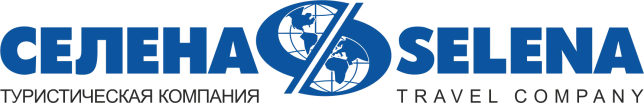 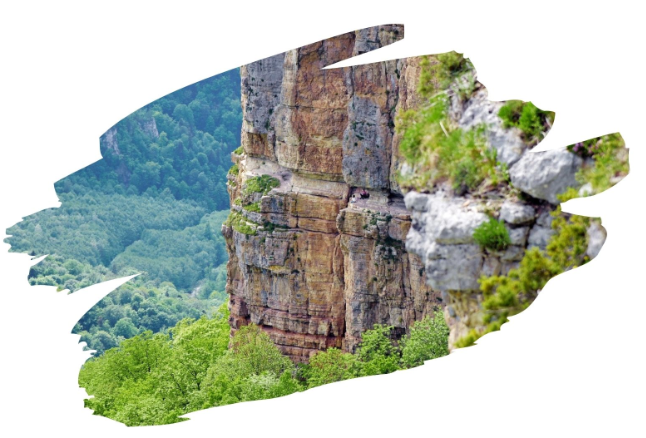 ОТ МЕЗМАЯ ДО ГУАМКИЭкскурсионный тур1 день07.10 / 11.11.2023Стоимость тура: 2 200 руб./чел.ООО ТК «СЕЛЕНА» оставляет за собой право изменять порядок и время проведения экскурсий, сохраняя программу в целом!06:30Выезд группы из Краснодара от Театра Драмы. Переезд в Апшеронский район, пос. Мезмай.  Время в пути составляет ~ 3,5 часа. Прибытие в пос. Мезмай. Поселок находится глубоко в горах, а потому воздух здесь невероятно чистый.Пешеходная экскурсия на скалу Ленина (Орлиная полка). С высоты 1200 метров над уровнем моря, открывается головокружительная картина гор, лесов и каньонов рек. Иногда рядом  парят самые настоящие орлы, вот откуда такое название. Протяженность маршрута  3 км, по времени 2,5 часа. Несложный подъем по тропинке среди леса. Необходимо иметь удобную спортивную одежду и обувь.Протяженность пешеходного маршрута: 6 км. Максимальный набор высоты: 120м.
Продолжительность пешеходного маршрута по времени: 3-4 часа.Активный пешеходный маршрут: пос. Мезмай, Гуамское ущелье.Протяженность пешеходного маршрута: 7 км.            
Максимальный набор высоты: - нет
Продолжительность пешеходного маршрута: 3 часа.
Сложность маршрута и уровень подготовки: не сложный. Возьмите с собой «сидушку» для отдыха на привалах.Неспешная прогулка начнется от бывшей ж/д станции Мезмай и пройдет по старой узкоколейной дороге, которая строилась титаническим трудом на рубеже 20-30-х гг. XX века. Шум порогов реки Курджипс, завораживающий вид на скальные стены Гуамского хребта, светлые поляны. Миновав осыпь, мы войдем в начало Гуамского ущелья, пройдем скалу Часовую и увидим удивительно прозрачную реку Сухая балка, несколько живописных водопадов. Здесь вы забываете свои заботы и наполняетесь красотой.И вот мы достигли центра Гуамского каньона. Здесь в небольшом кафе можно купить чай/кофе с выпечкой, полюбоваться огромным гротом, отдохнуть на берегу бурной горной реки в прохладе. Посадка в экскурсионный поезд и проезд по маршруту по нижней части ущелья от «Домика Космонавтов» в поселок Гуамка. (проезд в одну сторону за доп. плату). В поселке у вас будет возможность приобрести сувениры.18:00Выезд группы.22:00Прибытие в Краснодар (время указано ориентировочно).В стоимость тура включено: проезд на комфортабельном автобусе;сопровождение;страховка от несчастного случая.В стоимость тура включено: проезд на комфортабельном автобусе;сопровождение;страховка от несчастного случая.Дополнительно оплачивается:паровоз в 1 сторону – 300/150 руб. Дополнительно оплачивается:паровоз в 1 сторону – 300/150 руб. Туристам необходимо иметь с собой: паспорт/свидетельство о рождении, полис ОМСТуристам необходимо иметь с собой: паспорт/свидетельство о рождении, полис ОМСТуристам необходимо иметь с собой: паспорт/свидетельство о рождении, полис ОМСТуристам необходимо иметь с собой: паспорт/свидетельство о рождении, полис ОМСТуристическая компания «СЕЛЕНА»350058, Россия, город Краснодар, ул. Ставропольская, 330info@selena-travel.ru | www.selena-travel.ru+7 861 233 74 00| 235 85 65 | 233 75 98Туристическая компания «СЕЛЕНА»350058, Россия, город Краснодар, ул. Ставропольская, 330info@selena-travel.ru | www.selena-travel.ru+7 861 233 74 00| 235 85 65 | 233 75 98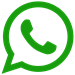                                             +7 988 3878127                                            +7 988 3878127